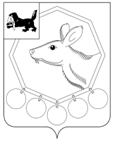 _15.12. 2017 № _180РОССИЙСКАЯ ФЕДЕРАЦИЯИРКУТСКАЯ ОБЛАСТЬ«БАЯНДАЕВСКИЙ РАЙОН»МЭРПОСТАНОВЛЕНИЕО ВНЕСЕНИИ ИЗМЕНЕНИЙ В ПЕРЕЧЕНЬ МУНИЦИПАЛЬНЫХ ПРОГРАММ МО «БАЯНДАЕВСКИЙ РАЙОН»Руководствуясь ст. ст. 33, 48 Устава муниципального образования «Баяндаевский район», Положением о порядке принятия решений о разработке муниципальных программ МО «Баяндаевский район» и их формирования и реализации, утвержденным постановлением мэра МО «Баяндаевский район» от 18.02.2015 № 37,ПОСТАНОВЛЯЮ:Внести изменения в Перечень муниципальных программ МО «Баяндаевский район», утвержденный постановлением мэра от 24.02.2015 г. № 39 путем изложения в новой редакции (прилагается)Опубликовать настоящее постановление в районной газете «Заря» и разместить на официальном сайте МО «Баяндаевский район» в информационно-телекоммуникационной сети «Интернет».Контроль за исполнением настоящего постановления возложить на заместителя мэра МО «Баяндаевский район» по экономическому развитию Еликова В.Т.Мэр МО «Баяндаевский район»А.П. ТабинаевУтвержден постановлением мэраМО «Баяндаевский район»от  «15» декабря 2017 г. № 180Перечень муниципальных программ МО «Баяндаевский район»№ п/пНаименование муниципальной программыСроки реализации        Ответственный исполнительЦели реализации муниципальной программыСоциальное развитие МО «Баяндаевский район»Социальное развитие МО «Баяндаевский район»Социальное развитие МО «Баяндаевский район»Социальное развитие МО «Баяндаевский район»Социальное развитие МО «Баяндаевский район»1Развитие образования в МО «Баяндаевский район» 2015-2020 г.г.Управление образования администрации МО «Баяндаевский район»Повышение доступности качественного образования, обеспечение его соответствия потребностям социально-экономического развитияПодпрограммы:1.Повышение доступности и качества дошкольного образования в МО «Баяндаевский район» ВЦП «Оказание поддержки в обеспечении пожарной безопасности в дошкольных организациях Баяндаевского района»«Содержание детей, освобожденных от родительской платы» «Обеспечение государственных гарантий реализации прав на получение общедоступного и бесплатного дошкольного образования в МДОУ»2.Повышение доступности и качества общего и дополнительного образования в МО «Баяндаевский район» ВЦП «Оказание поддержки в обеспечении пожарной безопасности в образовательных организациях Баяндаевского района»ВЦП «Оказание поддержки в безопасности школьных перевозок на территории Баяндаевского района»ВЦП «Организация временной занятости несовершеннолетних граждан в МО «Баяндаевский район»Организация питания детей с ограниченными возможностями здоровья в образовательных организациях«Обеспечение государственных гарантий реализации прав на получение общедоступного и бесплатного начального общего ,среднего (полного) общего образования в МБУО»3.Организация отдыха и оздоровления детей в МО «Баяндаевский район» 4.Обеспечение деятельности Управления образования администрации МО «Баяндаевский район»2015-2020 г.г.Управление образования администрации МО «Баяндаевский район»Повышение доступности качественного образования, обеспечение его соответствия потребностям социально-экономического развития2Поддержка и развитие физической культуры и спорта в МО «Баяндаевский район» 2015-2020 г.г.Главный специалист по молодежной политике и спорту  администрации МО «Баяндаевский район»Обеспечение максимальной вовлеченности населения в систематические занятия физкультурой и спортом3Развитие культуры в МО «Баяндаевский район»2015-2020 г.г.Отдел культуры администрации МО «Баяндаевский район»Развитие культурного потенциала личности и общества в целомПодпрограммы:Повышение доступности и качества муниципальных услуг в сфере культурного досуга населения МО «Баяндаевский район»Повышение доступности и качества дополнительного образования в МО «Баяндаевский район» Обеспечение деятельности отдела культуры администрации МО «Баяндаевский район 2015-2020 г.г.Отдел культуры администрации МО «Баяндаевский район»Развитие культурного потенциала личности и общества в целом4Молодежная политика 2014-2020 г.г.Главный специалист по молодежной политике и спорту администрации МО «Баяндаевский район»Обеспечение успешной социализации и эффективной самореализации молодежиПодпрограммы:«Молодежь Баяндаевского района»«Комплексные меры профилактики незаконного потребления наркотических средств и психотропных веществ, наркомании и токсикомании и других социально-негативных явлений»2014-2020 г.г.Главный специалист по молодежной политике и спорту администрации МО «Баяндаевский район»Обеспечение успешной социализации и эффективной самореализации молодежи5Социальная поддержка населения Баяндаевского района 2015-2020 г.г.Главный специалист по кадровой работе администрации МО «Баяндаевский район»Повышение эффективности и усиление адресной направленности мер по социальной защите населения и граждан, оказавшихся в трудной жизненной ситуации6Профилактика социально-значимых заболеваний2017-2020 г.г.ОГБУЗ «Баяндаевская районная больница»Стабилизация и улучшение эпидемиологической ситуации по туберкулезу, развитие системы информирования населения о доступных мерах профилактик ВИЧ/СПИД.Развитие инфраструктуры и обеспечение условий жизнедеятельностиРазвитие инфраструктуры и обеспечение условий жизнедеятельностиРазвитие инфраструктуры и обеспечение условий жизнедеятельностиРазвитие инфраструктуры и обеспечение условий жизнедеятельностиРазвитие инфраструктуры и обеспечение условий жизнедеятельности7Охрана окружающей среды в МО «Баяндаевский район» 2014-2020 г.г.Отдел службы «Заказчик», ЖКХ и строительства администрации МО «Баяндаевский район»Сохранение и защита окружающей среды8Энергосбережение и повышение энергетической эффективности в МО «Баяндаевский район» 2014-2020 г.г.Отдел службы «Заказчик», ЖКХ и строительства администрации МО «Баяндаевский район»Модернизация и развитие жилищно-коммунального хозяйства9Молодым семьям - доступное жилье 2016-2020 г.г.Главный специалист по молодежной политике и спорту администрации МО «Баяндаевский район»Повышение доступности жилья для граждан, обеспечение безопасных и комфортных условий проживания в сельской местности10Устойчивое развитие сельских территорий МО «Баяндаевский район» 2014-2020 г.г.Отдел сельского хозяйства администрации МО «Баяндаевский район»Повышение доступности жилья для граждан, обеспечение безопасных и комфортных условий проживания в сельской местности11Повышение безопасности дорожного движения в МО «Баяндаевский район» 2015-2020 г.г.Отдел службы «Заказчик», ЖКХ и строительства администрации МО «Баяндаевский район»Обеспечение бесперебойного и безопасного функционирования дорожного хозяйства12Профилактика правонарушений и социального сиротства в Баяндаевском районе2015-2020 г.г.Администрация муниципального образования «Баяндаевский район»Укрепление общественной безопасности и профилактика правонарушений в МО «Баяндаевский район»13Профилактика терроризма и экстремизма на территории муниципального образования «Баяндаевский район»2017-2020 г.г.Администрация муниципального образования «Баяндаевский район»Укрепление общественной безопасности и профилактика правонарушений в МО «Баяндаевский район»Обеспечение высоких темпов экономического ростаОбеспечение высоких темпов экономического ростаОбеспечение высоких темпов экономического ростаОбеспечение высоких темпов экономического ростаОбеспечение высоких темпов экономического роста14Совершенствование механизмов управления экономическим развитием2015-2020 г.г.Организационно-управленческий комитет администрации МО «Баяндаевский район»Совершенствование механизмов управления экономическим развитиемПодпрограммы:Обеспечение деятельности Мэра МО «Баяндаевский район» Организационно-техническое обеспечение деятельности администрации муниципального образования «Баяндаевский район» Повышение эффективности проводимой муниципальной политики в области земельно-имущественных отношений и управления муниципальной собственностью на 2017 – 2020 годы Информационное освещение деятельности органов местного самоуправления Баяндаевского района Поддержка и развитие малого и среднего предпринимательства в МО «Баяндаевский район» на 2017-2020 годыРазвитие торговли в МО «Баяндаевский район» на 2017-2020 годыРазвитие животноводства и регулирование рынков сельскохозяйственной продукции, сырья и продовольствия Баяндаевского района Поддержка социально ориентированных некоммерческих организаций в МО «Баяндаевский район» на 2018-2020 годы2015-2020 г.г.Организационно-управленческий комитет администрации МО «Баяндаевский район»Совершенствование механизмов управления экономическим развитием15Управление муниципальными финансами в МО «Баяндаевский район»2015-2020 г.г.Финансовое управление администрации МО «Баяндаевский район»Повышение качества управления муниципальными финансами, создание условий для эффективного и ответственного управления муниципальными финансами